                     SATURDAY, MARCH 12th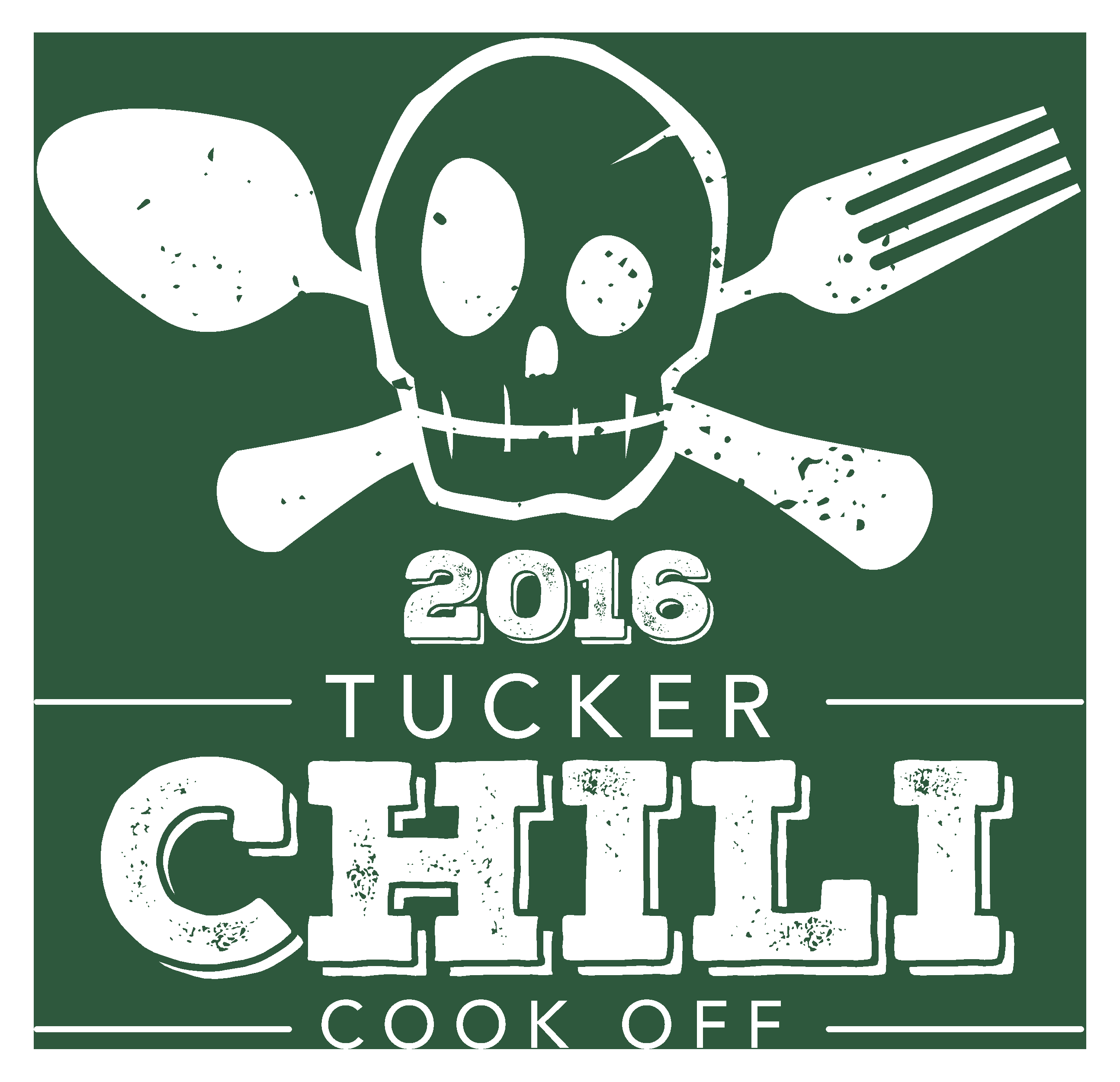 1-6 PMQUESTIONS CALL:JAMEY WILSON404-556-7666INFO@TUCKERCHILICOOKOFF.COMOFFICIAL ENTRY FORM5th AnnualTucker Chili Cook-OffTEAM NAME: ____________________________________________________________________NUMBER OF TEAM MEMBERS: _______________NAME:___________________________________________________________________________ADDRESS: _______________________________________________________________________CITY: ________________________________	 STATE: ________	 ZIP CODE: ____________DAY TELEPHONE #: ___________________OTHER TELEPHONE #: _______________________E-MAIL ADDRESS: ________________________________________________________________                                         (important updates; will  only be used for Chili Cook-Off communications.)DEADLINE IS March 10th.Fees: $30 per team, $50 per Restaurant (Restaurants can pay with gift certificates)The Tucker Chili Cook-Off is held rain or shine and booth fees are nonrefundablePlease Complete and Return This Form with Checks Made Payable to “OTTMA” to:OTTMA, 2300 Main Street, Tucker, GA 30084 OR drop off at Local 7Required equipment: Table, 10’ x 10’ Tent, 5 Gallons of Chili for individuals, 10 Gallons for restaurants.info@tuckerchilicookoff.comwww.ottma.com or Follow us on Facebook